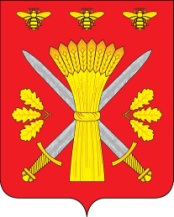 РОССИЙСКАЯ ФЕДЕРАЦИЯОРЛОВСКАЯ ОБЛАСТЬАДМИНИСТРАЦИЯ ТРОСНЯНСКОГО РАЙОНАПОСТАНОВЛЕНИЕот 19 марта  2014 г.                                                                                                                  № 74             с.ТроснаО внесении дополнения в постановление Администрации Троснянского района от 22.08.2013 года №214В  целях обеспечения   льготных   категорий   граждан  земельными участками  для  индивидуального жилищного   строительства  на   территории   Троснянского   района, п о с т а н о в л я е т:1. Внести в постановление Администрации Троснянского района от 22.08.2013 года № 214 «Об утверждении перечня земельных участков для бесплатного предоставления в собственность льготным категориям граждан для индивидуального жилищного строительства» следующее изменение:- в приложении «перечень земельных участков для бесплатного предоставления в собственность льготным категориям граждан для индивидуального жилищного строительства» дополнить двумя строками следующего содержания:2. Отделу по управлению муниципальным имуществом (Ревякиной Ю.С.) и главному специалисту по информационно-коммуникационным технологиям (Нещадову Ю.А.) разместить, настоящее постановление на официальном сайте Администрации Троснянского района в сети «Интернет».3. Контроль за исполнением настоящего постановления возложить на заместителя Главы администрации Л.С. Борисову. Глава администрации                                                                А.И. Насонов№ п/пМестоположениеПлощадь, кв.м.Кадастровый квартал8.Орловская область, Троснянский район, Троснянское с/п, с.Тросна, севернее МУЖКП (земельный участок № 45)250057:08:00501019.Орловская область, Троснянский район, Троснянское с/п, с.Тросна, ул. Лесная (земельный участок № 23)250057:08:0050101